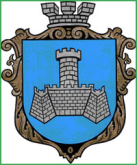 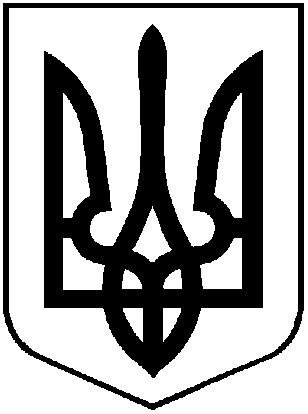 УКРАЇНАВІННИЦЬКОЇ ОБЛАСТІМІСТО ХМІЛЬНИК          РОЗПОРЯДЖЕННЯ        МІСЬКОГО ГОЛОВИвід 31.01.2020 р.                                                        № 38-рПро визначення відповідальних посадових осіб Хмільницької міської радиза надання консультацій з питань організації та провадження підприємницької діяльностіКеруючись ст.ст.42,59 Закону України “Про місцеве самоврядування в Україні”, зважаючи на  Наказ Міністерства соціальної політики України від 21.02.2013 р. №74 «Про затвердження Порядку забезпечення надання територіальними органами центрального органу виконавчої влади, що реалізує державну політику у сфері зайнятості населення та трудової міграції, консультацій особам з питань організації та провадження підприємницької діяльності», зареєстрованого в Міністерстві юстиції України 14.03.2013 р.№3408/22940, враховуючи лист директора Хмільницького МРФ від 13.01.2020 р. №84/01-20:Визначити відповідальними за надання консультацій з питань  організації та провадження підприємницької діяльності  наступних посадових осіб Хмільницької міської ради:з питань законодавства щодо державної реєстрації суб’єктів господарювання  – державного реєстратора юридичних осіб, фізичних осіб – підприємців та громадських формувань реєстраційного відділу міської ради Білаш Нілу Кирилівну;з питань оформлення документів щодо купівлі (оренди) земельних ділянок для провадження підприємницької діяльності – начальника відділу земельних відносин міської ради Тишкевич Світлану Вікторівну;з питань щодо використання комунального майна для провадження підприємницької діяльності – завідувача сектору комунальної власності управління житлово-комунального господарства та комунальної власності міської ради Києнко Галину Григорівну.Міський голова					С.Б.РедчикС.МаташН.БуликоваН.БілашС.ТишкевичГ.КиєнкоО.Сидоришина